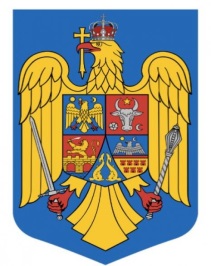 GUVERNUL  ROMÂNIEIH O T Ă R Â R Epentru modificarea și completarea anexelor nr. 2 și 3 la Hotărârea Guvernului nr. 531/2021 privind prelungirea stării de alertă pe teritoriul României începând cu data de 13 mai 2021,  precum şi stabilirea măsurilor care se aplică pe durata acesteia pentru prevenirea şi combaterea efectelor pandemiei de COVID-19Ținând seama de măsurile adoptate prin Hotărârea Comitetului Național pentru Situații de Urgență nr. 32/2021 privind propunerea adoptării unor măsuri de relaxare în contextul evoluției pandemiei de COVID-19 și pentru modificarea și completarea Hotărârii Comitetului Național pentru Situații de Urgență nr. 28 din 14.05.2021,având în vedere „Analiza factorilor de risc privind managementul situaţiei de urgenţă generate de virusul SARS-CoV-2 pe teritoriul României la data de 24.05.2021”, document întocmit la nivelul Centrului Naţional de Conducere şi Coordonare a Intervenţiei, în conformitate cu dispozițiile art. 3 alin. (4) din Legea nr. 55/2020 privind unele măsuri pentru prevenirea şi combaterea efectelor pandemiei de COVID-19, cu modificările şi completările ulterioare,În temeiul art. 108 din Constituţia României, republicată, Guvernul României adoptă prezenta hotărâre.Art. I. - Anexele nr. 2 și 3 la Hotărârea Guvernului nr. 531/2021 privind prelungirea stării de alertă pe teritoriul României începând cu data de 13 mai 2021,  precum şi stabilirea măsurilor care se aplică pe durata acesteia pentru prevenirea şi combaterea efectelor pandemiei de COVID-19, publicată în Monitorul Oficial al României, Partea I, nr. 488 din 11 mai 2021, cu modificările și completările ulterioare, se modifică și se completează după cum urmează:1. În anexa nr. 2, articolul 31 se modifică şi va avea următorul cuprins:„Art. 31. - (1) În condiţiile art. 5 alin. (2) lit. d) din Legea nr. 55/2020, cu modificările şi completările ulterioare, este permisă participarea, la una dintre activităţile prevăzute în anexa nr. 3, la art. 1 pct. 5, 6 şi 12, numai a persoanelor care se află în una dintre următoarele situaţii:a) sunt vaccinate împotriva virusului SARS-CoV-2 şi au trecut 10 zile de la finalizarea schemei complete de vaccinare;b) prezintă rezultatul negativ al unui test RT-PCR nu mai vechi de 72 de ore;c) prezintă rezultatul negativ certificat al unui test antigen rapid nu mai vechi de 24 de ore;d) se află în perioada cuprinsă între a 15-a zi şi a 90-a zi ulterioară confirmării infectării cu SARS-CoV-2. (2) În condiţiile art. 5 alin. (2) lit. d) din Legea nr. 55/2020, cu modificările şi completările ulterioare, este permisă participarea, la una dintre activităţile prevăzute în anexa nr. 3, la art. 1 pct. 7, numai a persoanelor care se află în una dintre următoarele situaţii:a) sunt vaccinate împotriva virusului SARS-CoV-2 şi au trecut 10 zile de la finalizarea schemei complete de vaccinare;b) prezintă rezultatul negativ al unui test RT-PCR nu mai vechi de 72 de ore;c) prezintă rezultatul negativ certificat al unui test antigen rapid nu mai vechi de 24 de ore.(3) În condiţiile art. 5 alin. (2) lit. d) din Legea nr. 55/2020, cu modificările şi completările ulterioare, este permisă participarea, la una dintre activităţile prevăzute în anexa nr. 3, la art. 6 pct. 2 şi 4, respectiv art. 10 pct. 4, numai a persoanelor care sunt vaccinate împotriva virusului SARS-CoV-2 şi au trecut 10 zile de la finalizarea schemei complete de vaccinare.(4) Persoanele fizice sunt obligate să facă dovada situaţiilor prevăzute la alin. (1)-(3) prin prezentarea documentelor pe suport hârtie sau în format electronic.”2. În anexa nr. 3, articolul 1 se modifică și va avea următorul cuprins: „Art. 1. - În condiţiile art. 5 alin. (3) lit. a) din Legea nr. 55/2020 privind unele măsuri pentru prevenirea şi combaterea efectelor pandemiei de COVID-19, cu modificările şi completările ulterioare, se stabilesc următoarele măsuri:1. pentru prevenirea răspândirii infecţiilor cu SARS-CoV-2 sunt interzise organizarea şi desfăşurarea de mitinguri, demonstraţii, procesiuni, concerte sau alte tipuri de întruniri în spaţii deschise, precum şi a întrunirilor de natura activităţilor culturale, ştiinţifice, artistice, sportive sau de divertisment în spaţii închise, cu excepţia celor organizate şi desfăşurate potrivit pct. 3-27;2. se interzice desfăşurarea de reuniuni cu prilejul unor sărbători, aniversări, petreceri în spaţii închise şi/sau deschise, publice şi/sau private;3. activităţile de pregătire fizică în cadrul structurilor şi bazelor sportive, definite conform Legii educaţiei fizice şi sportului nr. 69/2000, cu modificările şi completările ulterioare, constând în cantonamente, antrenamente şi competiţii sportive organizate pe teritoriul României, pot fi desfăşurate numai în condiţiile stabilite prin ordinul comun al ministrului tineretului şi sportului şi al ministrului sănătăţii, emis în temeiul art. 43 şi al art. 71 alin. (2) din Legea nr. 55/2020, cu modificările şi completările ulterioare;4. competiţiile sportive se pot desfăşura pe teritoriul României fără spectatori, numai în condiţiile stabilite prin ordinul comun al ministrului tineretului şi sportului şi al ministrului sănătăţii, emis în temeiul art. 43 şi al art. 71 alin. (2) din Legea nr. 55/2020, cu modificările şi completările ulterioare;5. în spaţiile deschise competiţiile sportive se pot desfăşura pe teritoriul României cu participarea spectatorilor până la 25% din capacitatea maximă a spaţiului. Participarea este permisă doar pentru persoanele care sunt vaccinate împotriva virusului SARS-CoV-2 pentru care au trecut 10 zile de la finalizarea schemei complete de vaccinare, persoanele care prezintă rezultatul negativ al unui test RT-PCR nu mai vechi de 72 de ore sau rezultatul negativ certificat al unui test antigen rapid nu mai vechi de 24 de ore, respectiv persoanele care se află în perioada cuprinsă între a 15-a zi şi a 90-a zi ulterioară confirmării infectării cu SARS-CoV-2, în condiţiile stabilite prin ordinul comun al ministrului tineretului şi sportului şi al ministrului sănătăţii, emis în temeiul art. 43 şi al art. 71 alin. (2) din Legea nr. 55/2020, cu modificările şi completările ulterioare;6. în spațiile închise competiţiile sportive se pot desfăşura pe teritoriul României cu participarea spectatorilor până la 25% din capacitatea maximă a spaţiului. Participarea este permisă doar pentru persoanele care sunt vaccinate împotriva virusului SARS-CoV-2 pentru care au trecut 10 zile de la finalizarea schemei complete de vaccinare, persoanele care prezintă rezultatul negativ al unui test RT-PCR nu mai vechi de 72 de ore sau rezultatul negativ certificat al unui test antigen rapid nu mai vechi de 24 de ore, respectiv persoanele care se află în perioada cuprinsă între a 15-a zi şi a 90-a zi ulterioară confirmării infectării cu SARS-CoV-2, în condiţiile stabilite prin ordinul comun al ministrului tineretului şi sportului şi al ministrului sănătăţii, emis în temeiul art. 43 şi al art. 71 alin. (2) din Legea nr. 55/2020, cu modificările şi completările ulterioare;” 7. competiţiile sportive se pot desfăşura pe teritoriul României cu participarea spectatorilor peste 25% din capacitatea maximă a spaţiului. Participarea este permisă doar pentru persoanele care sunt vaccinate împotriva virusului SARS-CoV-2 pentru care au trecut 10 zile de la finalizarea schemei complete de vaccinare sau persoanele care prezintă rezultatul negativ al unui test RT-PCR nu mai vechi de 72 de ore, ori rezultatul negativ certificat al unui test antigen rapid nu mai vechi de 24 de ore, numai dacă acestea se vaccinează la intrarea în incintă, în condiţiile stabilite prin ordinul comun al ministrului tineretului şi sportului şi al ministrului sănătăţii, emis în temeiul art. 43 şi al art. 71 alin. (2) din Legea nr. 55/2020, cu modificările şi completările ulterioare;8. în condiţiile pct. 3 se permite desfăşurarea de către sportivii profesionişti, legitimaţi şi/sau de performanţă a activităţilor de pregătire fizică în bazine acoperite sau aflate în aer liber, iar activităţile de pregătire fizică în spaţii închise sunt permise numai cu respectarea regulilor de distanţare între participanţi, astfel încât să se asigure minimum 7 mp/persoană;9. activităţile instituţiilor muzeale, bibliotecilor, librăriilor, cinematografelor, studiourilor de producţie de film şi audiovizuală, instituţiilor de spectacole şi/sau concerte, şcolilor populare, de artă şi de meserii, precum şi evenimentele culturale în aer liber se pot desfăşura numai în condiţiile stabilite prin ordinul comun al ministrului culturii şi al ministrului sănătăţii, emis în temeiul art. 44 şi al art. 71 alin. (2) din Legea nr. 55/2020, cu modificările şi completările ulterioare;10. în condiţiile pct. 9, organizarea şi desfăşurarea activităţii în cadrul cinematografelor, instituţiilor de spectacole şi/sau concerte sunt permise cu participarea publicului până la 70% din capacitatea maximă a spaţiului și cu purtarea măştii de protecţie, dacă incidenţa cumulată la 14 zile din judeţ/localitate este mai mică sau egală cu 3/1.000 de locuitori şi este interzisă la depăşirea incidenţei de 3/1.000 de locuitori;11. în condiţiile pct. 9 organizarea şi desfăşurarea activităţii în cadrul cinematografelor, instituţiilor de spectacole şi/sau concerte se pot desfăşura cu participarea publicului până la capacitatea maximă a spațiului. Participarea este permisă doar pentru persoanele care sunt vaccinate împotriva virusului SARS-CoV-2 pentru care au trecut 10 zile de la finalizarea schemei complete de vaccinare, în condiţiile stabilite prin ordinul comun al ministrului culturii şi al ministrului sănătăţii, emis în temeiul art. 44 şi al art. 71 alin. (2) din Legea nr. 55/2020, cu modificările şi completările ulterioare;12. în condiţiile pct. 9, la nivelul judeţelor/localităţilor unde incidenţa cumulată la 14 zile este mai mică sau egală cu 3/1.000 de locuitori, organizarea şi desfăşurarea spectacolelor de tipul drive-in sunt permise numai dacă ocupanţii unui autovehicul sunt membrii aceleiaşi familii sau reprezintă grupuri de până la 4 persoane, iar organizarea şi desfăşurarea în aer liber a spectacolelor, concertelor, festivalurilor publice şi private sau a altor evenimente culturale sunt permise numai cu participarea a cel mult 1.000 de spectatori, cu asigurarea unei suprafeţe de 2 mp pentru fiecare persoană, precum şi cu purtarea măştii de protecţie. Participarea este permisă doar pentru persoanele care sunt vaccinate împotriva virusului SARS-CoV-2 pentru care au trecut 10 zile de la finalizarea schemei complete de vaccinare, persoanele care prezintă rezultatul negativ al unui test RT-PCR nu mai vechi de 72 de ore sau rezultatul negativ certificat al unui test antigen rapid nu mai vechi de 24 de ore, respectiv persoanele care se află în perioada cuprinsă între a 15-a zi şi a 90-a zi ulterioară confirmării infectării cu SARS-CoV-2, în condiţiile stabilite prin ordinul comun al ministrului culturii şi al ministrului sănătăţii, emis în temeiul art. 44 şi al art. 71 alin. (2) din Legea nr. 55/2020, cu modificările şi completările ulterioare. Activităţile sunt interzise la nivelul judeţelor/localităţilor unde incidenţa cumulată la 14 zile este mai mare de 3/1.000 de locuitori;13. în condițiile pct. 9, la nivelul judeţelor/localităţilor unde incidenţa cumulată la 14 zile este mai mică sau egală cu 3/1.000 de locuitori, organizarea şi desfăşurarea în aer liber a spectacolelor, concertelor, festivalurilor publice şi private sau a altor evenimente culturale sunt permise cu participarea unui număr mai mare de 1.000 de spectatori, cu asigurarea unei suprafeţe de 2 mp pentru fiecare persoană, precum şi cu purtarea măştii de protecţie. Participarea este permisă doar pentru persoanele care sunt vaccinate împotriva virusului SARS-CoV-2 pentru care au trecut 10 zile de la finalizarea schemei complete de vaccinare, în condiţiile stabilite prin ordinul comun al ministrului culturii şi al ministrului sănătăţii, emis în temeiul art. 44 şi al art. 71 alin. (2) din Legea nr. 55/2020, cu modificările şi completările ulterioare. Activităţile sunt interzise la nivelul judeţelor/localităţilor unde incidenţa cumulată la 14 zile este mai mare de 3/1.000 de locuitori;14. activitatea cultelor religioase, inclusiv slujbele şi rugăciunile colective, se desfăşoară în interiorul şi/sau în afara lăcaşurilor de cult, cu respectarea regulilor de protecţie sanitară, stabilite prin ordinul comun al ministrului sănătăţii şi al ministrului afacerilor interne, emis în temeiul art. 45 şi al art. 71 alin. (2) din Legea nr. 55/2020, cu modificările şi completările ulterioare;15. în condiţiile pct. 14, pentru prevenirea răspândirii infecţiilor cu SARS-CoV-2, organizarea de procesiuni şi/sau pelerinaje religioase este permisă numai cu respectarea regulilor de protecţie sanitară, stabilite prin ordinul comun al ministrului sănătăţii şi al Secretariatului de Stat pentru Culte;16. se interzic activităţile recreative şi sportive desfăşurate în aer liber, cu excepţia celor care se desfăşoară cu participarea a cel mult 10 persoane care nu locuiesc împreună, stabilite prin ordin comun al ministrului sănătăţii, după caz, cu ministrul tineretului şi sportului, ministrul mediului, apelor şi pădurilor sau ministrul agriculturii şi dezvoltării rurale;17. se permite organizarea de evenimente private (nunţi, botezuri, mese festive etc.), cum ar fi, fără a se limita la acestea, în saloane, cămine culturale, restaurante, baruri, cafenele, săli/corturi de evenimente, cu un număr de participanţi de maximum 70 de persoane în exterior și de maximum 50 de persoane în interior, în judeţele/localităţile unde incidenţa cumulată la 14 zile este mai mică sau egală cu 3/1.000 de locuitori şi este interzisă la depăşirea incidenţei de 3/1.000 de locuitori. La stabilirea numărului de persoane în exterior și/sau în interior nu sunt luate în calcul persoanele care au vârsta mai mică de 16 ani;18. în condițiile pct. 17 se permite organizarea de evenimente private (nunţi, botezuri, mese festive etc.), cum ar fi, fără a se limita la acestea, în saloane, cămine culturale, restaurante, baruri, cafenele, săli/corturi de evenimente, până la capacitatea maximă a spaţiului în exterior sau în interior în judeţele/localităţile unde incidenţa cumulată la 14 zile este mai mică sau egală cu 3/1.000 de locuitori, cu asigurarea unei suprafeţe de minimum 4 mp pentru fiecare persoană, dacă toate persoanele sunt vaccinate împotriva virusului SARS-CoV-2 pentru care au trecut 10 zile de la finalizarea schemei complete de vaccinare;19. se permite organizarea de cursuri de instruire şi workshopuri pentru adulţi, inclusiv cele organizate pentru implementarea proiectelor finanţate din fonduri europene, cu un număr de participanţi de maximum 70 de persoane în interior și de maximum 200 de persoane în exterior, cu asigurarea unei suprafețe de 2 mp pentru fiecare persoană, cu purtarea măştii de protecţie și cu respectarea normelor de sănătate publică stabilite în ordinul ministrului sănătăţii, dacă incidenţa cumulată la 14 zile din judeţ/localitate este mai mică sau egală cu 3/1.000 de locuitori;20. în condițiile pct. 19 se permite organizarea de cursuri de instruire şi workshopuri pentru adulţi, inclusiv cele organizate pentru implementarea proiectelor finanţate din fonduri europene cu un număr de participanţi mai mare de 70 de persoane în interior și mai mare de 200 de persoane în exterior, cu asigurarea unei suprafețe de 2 mp pentru fiecare persoană, dacă toate persoanele sunt vaccinate împotriva virusului SARS-CoV-2 pentru care au trecut 10 zile de la finalizarea schemei complete de vaccinare;21. se permite organizarea de conferințe cu un număr de participanţi de maximum 100 de persoane în interior cu asigurarea unei suprafețe de 2 mp pentru fiecare persoană, cu purtarea măştii de protecţie și cu respectarea normelor de sănătate publică stabilite în ordinul ministrului sănătăţii, dacă incidenţa cumulată la 14 zile din judeţ/localitate este mai mică sau egală cu 3/1.000 de locuitori;22. în condițiile pct. 21 se permite organizarea de conferințe cu un număr de participanţi mai mare de 100 de persoane în interior cu asigurarea unei suprafețe de 2 mp pentru fiecare persoană, dacă toate persoanele sunt vaccinate împotriva virusului SARS-CoV-2 pentru care au trecut 10 zile de la finalizarea schemei complete de vaccinare;23. se permit organizarea şi desfăşurarea de către instituţiile cu atribuţii în domeniul apărării naţionale, ordinii şi siguranţei publice, în aer liber, a activităţilor specifice, sub supravegherea unui medic epidemiolog;24. se permit organizarea şi desfăşurarea activităţilor specifice din domeniul diplomatic, inclusiv la sediile misiunilor diplomatice şi oficiilor consulare acreditate în România, astfel încât să fie asigurate o suprafaţă de minimum 4 mp pentru fiecare persoană participantă şi respectarea regulilor de protecţie sanitară;25. se permite, în condiţiile Legii nr. 60/1991 privind organizarea şi desfăşurarea adunărilor publice, republicată, organizarea de mitinguri şi demonstraţii cu un număr de participanţi de maximum 100 de persoane şi cu respectarea următoarelor măsuri:a) purtarea măştii de protecţie, astfel încât să acopere nasul şi gura, de către toţi participanţii;b) dezinfectarea obligatorie a mâinilor, pentru toate persoanele care sosesc în spaţiul în care se desfăşoară mitingul sau demonstraţia;c) menţinerea distanţei fizice de minimum 1 metru între participanţi şi asigurarea unei suprafeţe de minimum 4 mp/persoană, acolo unde este posibil;d) dezinfectarea mâinilor persoanelor care distribuie eventuale materiale pe perioada desfăşurării mitingului sau a demonstraţiei;e) aplicarea regulilor de igienă colectivă şi individuală pentru prevenirea contaminării şi limitarea răspândirii virusului SARSCoV-2;26. se permite desfăşurarea activităţilor de prevenire şi combatere a pestei porcine africane prin vânători colective la care pot participa cel mult 20 de persoane.27. se permit festivitățile organizate în spații deschise, prilejuite de terminarea anului școlar, cu participarea personalului didactic, a elevilor, precum și a însoțitorilor acestora. Participarea însoțitorilor este permisă doar pentru persoanele care sunt vaccinate împotriva virusului SARS-CoV-2 pentru care au trecut 10 zile de la finalizarea schemei complete de vaccinare, persoanele care prezintă rezultatul negativ al unui test RT-PCR nu mai vechi de 72 de ore sau rezultatul negativ certificat al unui test antigen rapid nu mai vechi de 24 de ore, respectiv persoanele care se află în perioada cuprinsă între a 15-a zi şi a 90-a zi ulterioară confirmării infectării cu SARS-CoV-2, în condiţiile stabilite prin ordinul comun al ministrului educției şi al ministrului sănătăţii, emis în temeiul art. 71 alin. (2) din Legea nr. 55/2020, cu modificările şi completările ulterioare. 3. În anexa nr. 3, la articolul 2 alineatul (1), punctul 1 se modifică și va avea următorul cuprins:  „1. în interiorul localităţilor se interzic circulaţia persoanelor în grupuri pietonale mai mari de 8 persoane care nu aparţin aceleiaşi familii, precum şi formarea unor asemenea grupuri;”  4. În anexa nr. 3, la articolul 2 alineatul (1), punctul 7 se abrogă.5. În anexa nr. 3, la articolul 2, alineatul (5) se abrogă.6. În anexa nr. 3, articolul 6 se modifică și va avea următorul cuprins: „În condiţiile art. 5 alin. (3) lit. f) din Legea nr. 55/2020, cu modificările şi completările ulterioare, se stabilesc următoarele măsuri:1. activitatea cu publicul a operatorilor economici care desfăşoară activităţi de preparare, comercializare şi consum al produselor alimentare şi/sau băuturilor alcoolice şi nealcoolice, de tipul restaurantelor şi cafenelelor, în interiorul clădirilor, precum şi la terase este permisă fără a depăşi 70% din capacitatea maximă a spaţiului şi în intervalul orar 5,00-24,00, în judeţele/localităţile unde incidenţa cumulată la 14 zile este mai mică sau egală cu 3/1.000 de locuitori şi este interzisă la depăşirea incidenţei de 3/1.000 de locuitori; 2. activitatea cu publicul a operatorilor economici care desfăşoară activităţi de preparare, comercializare şi consum al produselor alimentare şi/sau băuturilor alcoolice şi nealcoolice, de tipul restaurantelor şi cafenelelor, în interiorul clădirilor, precum şi la terase este permisă până la capacitatea maximă a spaţiului şi în intervalul orar 5,00-24,00, în judeţele/localităţile unde incidenţa cumulată la 14 zile este mai mică sau egală cu 3/1.000 de locuitori dacă toate persoanele sunt vaccinate împotriva virusului SARS-CoV-2 pentru care au trecut 10 zile de la finalizarea schemei complete de vaccinare; 3. activitatea restaurantelor şi a cafenelelor din interiorul hotelurilor, pensiunilor sau altor unităţi de cazare, precum şi la terasele acestora este permisă fără a depăşi 70% din capacitatea maximă a spaţiului şi în intervalul orar 5,00-24,00, în judeţele/localităţile unde incidenţa cumulată la 14 zile este mai mică sau egală cu 3/1.000 de locuitori, şi doar pentru persoanele cazate în cadrul acestor unităţi, în judeţele/localităţile unde este depăşită incidenţa de 3/1.000 de locuitori în ultimele 14 zile;4. activitatea restaurantelor şi a cafenelelor din interiorul hotelurilor, pensiunilor sau altor unităţi de cazare, precum şi la terasele acestora este permisă până la capacitatea maximă a spaţiului şi în intervalul orar 5,00-24,00, în judeţele/localităţile unde incidenţa cumulată la 14 zile este mai mică sau egală cu 3/1.000 de locuitori dacă toate persoanele sunt vaccinate împotriva virusului SARS-CoV-2 pentru care au trecut 10 zile de la finalizarea schemei complete de vaccinare;5. măsurile prevăzute la pct. 1 - 4 se aplică şi operatorilor economici care desfăşoară activităţi în spaţiile publice închise care au un acoperiş, plafon sau tavan şi care sunt delimitate de cel puţin 2 pereţi, indiferent de natura acestora sau de caracterul temporar sau permanent;6. în situaţia în care activitatea operatorilor economici prevăzuţi la pct. 1 şi 3 este restricţionată sau închisă, se permit prepararea hranei şi comercializarea produselor alimentare şi băuturilor alcoolice şi nealcoolice care nu se consumă în spaţiile respective;7. operatorii economici prevăzuţi la pct. 1 şi 3 vor respecta obligaţiile stabilite prin ordin al ministrului sănătăţii şi al ministrului economiei, antreprenoriatului şi turismului, emis în temeiul art. 71 alin. (2) din Legea nr. 55/2020, cu modificările şi completările ulterioare;8. prepararea, comercializarea şi consumul produselor alimentare şi băuturilor alcoolice şi nealcoolice sunt permise în spaţiile special destinate dispuse în exteriorul clădirilor, în aer liber, cu excepţia celor prevăzute la pct. 5, cu asigurarea unei distanţe de minimum 2 metri între mese şi participarea a maximum 6 persoane la o masă, dacă sunt din familii diferite, şi cu respectarea măsurilor de protecţie sanitară stabilite prin ordin comun al ministrului sănătăţii, ministrului economiei, antreprenoriatului şi turismului şi al preşedintelui Autorităţii Naţionale Sanitare Veterinare şi pentru Siguranţa Alimentelor, emis în temeiul art. 71 alin. (2) din Legea nr. 55/2020, cu modificările şi completările ulterioare;9. activitatea în baruri, cluburi și discoteci este permisă fără a depăşi 50% din capacitatea maximă a spaţiului şi în intervalul orar 5,00-24,00 în judeţele/localităţile unde incidenţa cumulată la 14 zile este mai mică sau egală cu 3/1.000 de locuitori, dacă toate persoanele sunt vaccinate împotriva virusului SARS-CoV-2 pentru care au trecut 10 zile de la finalizarea schemei complete de vaccinare;10. se limitează gradul de ocupare a structurilor de primire turistice cu funcţiuni de cazare turistică, astfel cum sunt definite la art. 2 lit. d) din Ordonanţa Guvernului nr. 58/1998 privind organizarea şi desfăşurarea activităţii de turism în România, aprobată cu modificări şi completări prin Legea nr. 755/2001, cu modificările şi completările ulterioare, la cel mult 85% din capacitatea maximă a acestora, în următoarele localităţi:a) zona Mamaia Nord, judeţul Constanţa;b) Năvodari, judeţul Constanţa;c) Mamaia şi Mamaia-Sat, judeţul Constanţa;d) Constanţa, judeţul Constanţa;e) Agigea, judeţul Constanţa;f) Eforie Nord, judeţul Constanţa;g) Eforie Sud, judeţul Constanţa;h) Techirghiol, judeţul Constanţa;i) Tuzla, judeţul Constanţa;j) Costineşti, judeţul Constanţa;k) Neptun-Olimp, judeţul Constanţa;l) Jupiter, judeţul Constanţa;m) Cap Aurora, judeţul Constanţa;n) Venus, judeţul Constanţa;o) Saturn, judeţul Constanţa;p) Mangalia, judeţul Constanţa;q) 2 Mai, judeţul Constanţa;r) Vama Veche, judeţul Constanţa.”11. în localitățile prevăzute la pct. 10, ocuparea spațiilor din structurile de primire turistice cu funcţiuni de cazare turistică, astfel cum sunt definite la art. 2 lit. d) din Ordonanţa Guvernului nr. 58/1998, aprobată cu modificări şi completări prin Legea nr. 755/2001, cu modificările şi completările ulterioare, este permisă până la capacitatea maximă a acestora, dacă toate persoanele sunt vaccinate împotriva virusului SARS-CoV-2 pentru care au trecut 10 zile de la finalizarea schemei complete de vaccinare.7. În anexa nr. 3, articolul 8 se abrogă.8. În anexa nr. 3, articolul 10 se modifică și va avea următorul cuprins:„Art. 10. - În condiţiile art. 5 alin. (3) lit. f) din Legea nr. 55/2020, cu modificările şi completările ulterioare, se stabilesc următoarele măsuri:1. se suspendă activitatea operatorilor economici desfăşurată în spaţii închise în domeniul sălilor de sport şi/sau fitness în localităţile unde incidenţa cumulată la 14 zile este mai mare de 4/1.000 de locuitori;2. activitatea cu publicul a operatorilor economici care desfăşoară activitatea în spaţii închise în domeniul sălilor de sport şi/sau fitness este permisă fără a depăşi 50% din capacitatea maximă a spaţiului în judeţele/localităţile unde incidenţa cumulată la 14 zile este mai mare de 3/1.000 de locuitori și mai mică de 4/1.000 de locuitori cu asigurarea unei suprafeţe de minimum 7 mp pentru fiecare persoană;3. activitatea cu publicul a operatorilor economici care desfăşoară activitatea în spaţii închise în domeniul sălilor de sport şi/sau fitness este permisă fără a depăşi 70% din capacitatea maximă a spaţiului în judeţele/localităţile unde incidenţa cumulată la 14 zile este mai mică sau egală cu 3/1.000 de locuitori, cu asigurarea unei suprafeţe de minimum 7 mp pentru fiecare persoană; 4. activitatea cu publicul a operatorilor economici care desfăşoară activitatea în spaţii închise în domeniul sălilor de sport şi/sau fitness este permisă până la capacitatea maximă a spaţiului în judeţele/localităţile unde incidenţa cumulată la 14 zile este mai mică sau egală cu 3/1.000 de locuitori, cu asigurarea unei suprafeţe de minimum 4 mp pentru fiecare persoană, dacă toate persoanele sunt vaccinate împotriva virusului SARS-CoV-2 pentru care au trecut 10 zile de la finalizarea schemei complete de vaccinare;5. activitatea cu publicul a operatorilor economici licenţiaţi în domeniul jocurilor de noroc este permisă fără a depăşi 70% din capacitatea maximă a spaţiului în judeţele/localităţile unde incidenţa cumulată la 14 zile este mai mică sau egală cu 3/1.000 de locuitori şi este interzisă la depăşirea incidenţei de 3/1.000 de locuitori;6. se instituie obligaţia instituţiilor şi autorităţilor publice, operatorilor economici şi profesioniştilor de a organiza activitatea astfel încât să asigure, la intrarea în sediu, în mod obligatoriu, triajul epidemiologic şi dezinfectarea obligatorie a mâinilor, atât pentru personalul propriu, cât şi pentru vizitatori, în condiţiile stabilite prin ordinul comun al ministrului sănătăţii şi al ministrului afacerilor interne, emis în temeiul art. 13 şi al art. 71 alin. (2) din Legea nr. 55/2020, cu modificările şi completările ulterioare;7. se instituie obligaţia desfăşurării activităţii la nivelul cabinetelor stomatologice şi unităţilor sanitare non-COVID, în condiţiile stabilite prin ordinul ministrului sănătăţii, emis în temeiul art. 71 alin. (2) din Legea nr. 55/2020, cu modificările şi completările ulterioare;8. se instituie obligaţia operatorilor economici care desfăşoară activităţi de jocuri de noroc, îngrijire personală, primire turistică cu funcţiuni de cazare, precum şi activităţi de lucru în birouri cu spaţii comune în sistem deschis de a respecta normele de prevenire stabilite prin ordinul comun al ministrului economiei, antreprenoriatului şi turismului şi al ministrului sănătăţii, emis în temeiul art. 71 alin. (2) din Legea nr. 55/2020, cu modificările şi completările ulterioare, în baza căruia îşi pot desfăşura activitatea;9. operatorii economici care desfăşoară activităţi de jocuri de noroc au obligaţia să respecte orarul de lucru cu publicul şi restricţiile stabilite prin hotărâre a Comitetului Naţional pentru Situaţii de Urgenţă, la propunerea Grupului de suport tehnico-ştiinţific privind gestionarea bolilor înalt contagioase pe teritoriul României sau a comitetului judeţean/al municipiului Bucureşti pentru situaţii de urgenţă. Măsurile se stabilesc pentru unităţile administrativ-teritoriale în care se constată o răspândire comunitară intensă a virusului şi/sau un număr în creştere al persoanelor infectate cu virusul SARS-CoV-2;10. activitatea cu publicul a operatorilor economici care desfășoară activități de administrare a piscinelor interioare este permisă fără a depăşi 70% din capacitatea maximă a spaţiului în judeţele/localităţile unde incidenţa cumulată la 14 zile este mai mică sau egală cu 3/1.000 de locuitori şi este interzisă la depăşirea incidenţei de 3/1.000 de locuitori;11. se instituie obligaţia operatorilor economici care desfăşoară activităţi de administrare a ştrandurilor exterioare, a piscinelor exterioare sau a sălilor de sport/fitness de a respecta normele de prevenire stabilite prin ordinul comun al ministrului tineretului şi sportului şi al ministrului sănătăţii, emis în temeiul art. 71 alin. (2) din Legea nr. 55/2020, cu modificările şi completările ulterioare; 12. se instituie obligaţia operatorilor economici care desfăşoară activităţi de tratament balnear de a respecta normele de prevenire stabilite prin ordinul ministrului sănătăţii, emis în temeiul art. 71 alin. (2) din Legea nr. 55/2020, cu modificările şi completările ulterioare;13. activitatea operatorilor economici care administrează locuri de joacă pentru copii în spații închise este permisă fără a depăşi 50% din capacitatea maximă a spaţiului şi în intervalul orar 5,00-24,00, cu condiția ca însoțitorii copiilor să fie vaccinați împotriva virusului SARS-CoV-2 pentru care au trecut 10 zile de la finalizarea schemei complete de vaccinare sau se află în perioada cuprinsă între a 15-a zi şi a 90-a zi ulterioară confirmării infectării cu virusul SARS-CoV-2;14. activitatea operatorilor economici care administrează săli de jocuri este permisă fără a depăşi 50% din capacitatea maximă a spaţiului şi în intervalul orar 5,00-24,00 în judeţele/localităţile unde incidenţa cumulată la 14 zile este mai mică sau egală cu 3/1.000 de locuitori, dacă toate persoanele sunt vaccinate împotriva virusului SARS-CoV-2 pentru care au trecut 10 zile de la finalizarea schemei complete de vaccinare.”9. În anexa nr. 3, la articolul 13, după alineatul (2) se introduce un nou alineat, alineatul (3), cu următorul cuprins:„(3) Organizarea activității la locul de muncă, se va realiza cu respectarea prevederilor legale emise de autoritățile competente în ceea ce privește prevenirea contaminării cu virusul SARS-CoV-2 şi pentru asigurarea securității și sănătății în muncă a lucrătorilor, ținând cont și de gradul de vaccinare al angajaților de la acel loc de muncă, atestat prin certificat de vaccinare împotriva virusului SARS-CoV-2 prezentat de salariații pentru care au trecut 10 zile de la finalizarea schemei complete de vaccinare,  precum și de numărul de angajați care se află în perioada cuprinsă între a 15-a zi şi a 90-a zi ulterioară confirmării infectării cu virusul SARS-CoV-2 și care dețin și prezintă angajatorului adeverință eliberată de medicul de familie.”10. În anexa nr. 3, articolul 15 se modifică și va avea următorul cuprins:„Art. 15. - (1) Respectarea aplicării măsurilor prevăzute la art. 1 pct. 1 şi 2 se urmăreşte de către Ministerul Afacerilor Interne.(2) Măsurile prevăzute la art. 1 pct. 3-8 se pun în aplicare de către Ministerul Sănătăţii şi Ministerul Tineretului şi Sportului. Respectarea aplicării acestor măsuri se urmăreşte de către Ministerul Afacerilor Interne.(3) Măsurile prevăzute la art. 1 pct. 9-13 se pun în aplicare de către Ministerul Sănătăţii şi Ministerul Culturii. Respectarea aplicării acestor măsuri se urmăreşte de către Ministerul Afacerilor Interne.(4) Măsura prevăzută la art. 1 pct. 14 se pune în aplicare de către Ministerul Sănătăţii şi Ministerul Afacerilor Interne. Respectarea aplicării acestei măsuri se urmăreşte de către Ministerul Afacerilor Interne.(5) Respectarea aplicării măsurilor prevăzute la art. 1 pct. 15 se urmăreşte de către Ministerul Afacerilor Interne.(6) Măsura prevăzută la art. 1 pct. 16 se pune în aplicare de către Ministerul Sănătăţii şi, după caz, de Ministerul Tineretului şi Sportului, Ministerul Mediului, Apelor şi Pădurilor sau Ministerul Agriculturii şi Dezvoltării Rurale. Respectarea aplicării acestei măsuri se urmăreşte de către Ministerul Afacerilor Interne.(7) Respectarea aplicării măsurilor prevăzute la art. 1 pct. 17-24 şi 26 se urmăreşte de către Ministerul Afacerilor Interne.(8) Măsura prevăzută la art. 1 pct. 25 se urmăreşte de către Ministerul Afacerilor Interne.(9) Măsura prevăzută la art. 1 pct. 27 se pune în aplicare de către Ministerul Educației și Ministerul Sănătăţii. Respectarea aplicării acestor măsuri se urmăreşte de către Ministerul Afacerilor Interne.(10)  Respectarea aplicării măsurilor prevăzute la art. 2 se urmăreşte de către Ministerul Afacerilor Interne.(11)  Respectarea aplicării măsurii prevăzute la art. 3 se urmăreşte de către Ministerul Sănătăţii şi Ministerul Afacerilor Interne.(12) Respectarea aplicării măsurilor prevăzute la art. 4 se urmăreşte de către Ministerul Transporturilor şi Infrastructurii şi Ministerul Afacerilor Interne.(13)  Măsura prevăzută la art. 5 se pune în aplicare de către Ministerul Afacerilor Interne.(14)  Măsura prevăzută la art. 6 pct. 8 se pune în aplicare de către Ministerul Sănătăţii, Ministerul Economiei, Antreprenoriatului şi Turismului şi Autoritatea Naţională Sanitară Veterinară şi pentru Siguranţa Alimentelor. Respectarea aplicării măsurilor prevăzute la art. 6 se urmăreşte de către Ministerul Muncii şi Protecţiei Sociale şi Ministerul Afacerilor Interne.(15)  Respectarea aplicării măsurilor prevăzute la art. 7 se urmăreşte de către Ministerul Muncii şi Protecţiei Sociale.(16) Măsurile prevăzute la art. 9 se pun în aplicare de către Ministerul Transporturilor şi Infrastructurii, Ministerul Afacerilor Interne şi Ministerul Sănătăţii. Respectarea aplicării acestor măsuri se urmăreşte de către Ministerul Muncii şi Protecţiei Sociale şi Ministerul Afacerilor Interne.(17) Respectarea aplicării măsurilor prevăzute la art. 10 pct. 1-5, 10, 13 şi 14 se urmăreşte de către Ministerul Muncii şi Protecţiei Sociale şi Ministerul Afacerilor Interne. (18) Măsurile prevăzute la art. 10 pct. 6 se pun în aplicare de către Ministerul Sănătăţii şi Ministerul Afacerilor Interne. Respectarea aplicării acestor măsuri se urmăreşte de către Ministerul Muncii şi Protecţiei Sociale şi Ministerul Afacerilor Interne.(19) Măsurile prevăzute la art. 10 pct. 7 şi 12 se pun în aplicare de către Ministerul Sănătăţii. Respectarea aplicării acestor măsuri se urmăreşte de către Ministerul Muncii şi Protecţiei Sociale şi Ministerul Afacerilor Interne.(20) Măsurile prevăzute la art. 10 pct. 8 se pun în aplicare de către Ministerul Economiei, Antreprenoriatului şi Turismului şi Ministerul Sănătăţii. Respectarea aplicării măsurilor prevăzute la art. 10 pct. 8 şi 9 se urmăreşte de către Ministerul Muncii şi Protecţiei Sociale şi Ministerul Afacerilor Interne.(21) Măsurile prevăzute la art. 10 pct. 11 se pun în aplicare de către Ministerul Tineretului şi Sportului şi Ministerul Sănătăţii. Respectarea aplicării acestor măsuri se urmăreşte de către Ministerul Muncii şi Protecţiei Sociale şi Ministerul Afacerilor Interne.(22) Măsurile prevăzute la art. 11 se pun în aplicare de către Ministerul Educaţiei şi Ministerul Sănătăţii. Respectarea aplicării acestor măsuri se urmăreşte de către Ministerul Muncii şi Protecţiei Sociale şi Ministerul Afacerilor Interne.(23) Respectarea aplicării măsurilor prevăzute la art. 12 se urmăreşte de către Ministerul Muncii şi Protecţiei Sociale şi Ministerul Afacerilor Interne.(24) Măsurile prevăzute la art. 13 se pun în aplicare de către Ministerul Muncii şi Protecţiei Sociale.”Art. II. - Prezenta hotărâre intră în vigoare la data de 1 iunie 2021.PRIM – MINISTRUFLORIN–VASILE CÎȚU